Naunaitkutaa AHAVAGUINIRMUN NAUNAIJAUTIT/APIRHUUTITTungahugiti Kavamatku Nunavunmi Havaguinirmun Naunaijautit,Angmaumajumik itquumajumik uqautiginiq aghuungnaqtuq qujagijaujuqlu. Tamaita tujuqtaujut hiammitiqtaulimaitut. Atqit titiraqtaulimaituq qujaginaq kiudjutingnun humi katitiliqata naunaijautit.Inirungni una naunaijaut, qaritaujakuuqtilugu exitsurveys@gov.nu.ca uvaluuniin hivumuuqtilugu puuqlugu tujuqlugu hapkununga:Exit Surveys, Department of Human ResourcesGovernment of Nunavut Box 1000, Stn 400,Iqaluit, Nunavut X0A 0H0∞∞∞∞∞∞∞∞∞∞∞∞∞∞∞∞∞∞∞∞∞∞∞∞∞∞∞∞∞∞∞∞∞∞∞∞∞∞∞∞∞∞∞∞∞∞∞∞Atit (titirarumagungni):Havaarijat (Ihumangnik):Qanuq hivitunia havakpagat hapkunani GNkuni?Ikitqijaq malruuk ukiuk 2 – 5 ukiut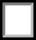 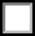 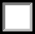 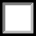 6 – 10 ukiut11 – 15 ukiut16 – 20 ukiut21 – 25 ukiut26 – 30 ukiutAvatqumajuq 30 ukiutNunavunmi Inuinnauvit?Hii	Imannaq	Nauna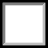 Kitumi Havagviup/Kavamatkunni Timiqutigijarnik havakhimavit ukununnga:Huna havaarijavit qanurinia?Hunanik havangnirmun ilaujunun ilauvit?IlaungituqNunavunmi Havaktiit Ikajurtingit (NEU), Nunavunmi Ilihaijiit Katimajiit (NTA)Angajughiq AtangujaqAallat (Naunaijaqlugit):Kitunik ukiuqaqtunun itpin?Ataani 20 ukiut20 – 30 ukiut31 – 40 ukiut41 – 50 ukiutAvatqumajut 50 ukiuniHUUQ HAVAGUMAVIT NUNAVUT KAVAMATKUNI (GN)?Hunat hivuliqmik havagumalirutitit GNkuni? Naunairlugit tamaita aturniaqtut. Nakuutqiaq havaaghanun pijaghanunNakuutqiamik qulangnaijautiqaqtutPijaghaqarman hivumuurnirmun HavaamiAallat (Naunaijaqlugit):GN-KUT ‐ TUN'NGAHUKTITIJUT ILAUQATIGIINGNIKKULLU HAVAGIAMI?Kitut kangiqhidjutit maliruagahallu ilituripkaqhimajut, ilaupkaiblutikluuniin, siksini tatqirhiutini havaliqtilutit? Naunairlugit tamaita aturniaqtut.Havaktinun kangiqhidjutit Pitquhirmunlu kangiqhidjutitQulangnaijautit Ikajuutillu katimdjutait IkajuqtiitaUumilruhainirmun maliruagahat Piqangituq qulaani Aalat (Naunaijaqlugit):Qanuraaluk Inuit uqauhiinik uqaqtut avatingni havagvingmi? Ubluq tamaat (ubluq tamaat)Uqaqataaqtut (ikituni havainirni)Ilaani (qaffiiqtuqhugu tatqiqhiunmi) Ilaani (amigaitqijaanik tatqiqhiunmi) uqajuitutNaamagiviuk uqarniq Inuit uqauhiit havagvingmi?Hii	Imannaq	Uqajuitara Inuit uqauhiaUkua Inuit inujuhiini atuqniqaqtutaghuurutauvat atuqtaublutikluuniin avatingni havagvingmi? Hii	Imannaq	NalujungaQujagijauvit havaarni? QujagijaungitaqtungaTamavjainiIlaani uqaluajuitutUqajuitut uqauhirmikUQAUTIGILUGU HAVAGVINGNUN ATUQHIMAJATQanuq anginirhakkut havaarnun atuqhimajat GNkuni ihuaqtut niriuktarnun humi havaaniktilutit havaaghamik?Qanitukkut ihuaqtuq Ilanganun ihuaqtuq ihuangituqluuniinUqaqtait:Qanuqtut naunaijarniaqiuk tamaat havaatigut atuqhimajatit GN-kunni havaangni qimaliqtanrni?Nakuuqpiaqtuq IhuaqtuqNakuungitut Uqautigijaujut:Hunat ilaujut havaarijarnin nakuugiqpiaqtatit  tapkua? Tikuaqlugit quuliujut pingahut. Ajungnaqtuq havaaqQulangnaijautit (akiliuhiat ikajuutit)Havaqatiminin ikajuqtaujuq qujagijaujuqAktilaangit tuhaqtidjutit qitqani havaktit ukualu Havaguminaqtut havaaghatAtangujamin ikajuqtaunirmun pijaghat hivumuuriangani Ilihaidjutinun pijaghatAallat (Naunaijaqlugit): Uqaqtait:Nutaqiqijughailiurnirmun havangitpakpit? AmigaituniIlaaniImannaqAtulimaituqHunat quviahuutigijatit havaarnun atuqhimajatit GNkuni? Pilugit tamaita atuqniaqtut.Pitquhiliqinikkut (IQ) UbluitAmigaitut pijaghat havangilangnirmun (pitqhikkut hulidjutit, iliharnirmun, taijauhimajut taimaa.) Havagvingmi inungmiunirmun hulidjutitIhuaqhaqhimajut ikaarniritPidjutigijaaqlugit ihumaliurutinun-havaktaghat; ikajuqluni tikinahuarutinun havagvingnunAallat (Naunaijaqlugit):Kitut ilaujut havaarnun ilvit quviagingitatit tapkua? Tikuaqlugit quuliujut pingahut. Ajungnaqtuq havaaqQulangnaijautit (akiliuhiat ikajuutit)Havaqatingma ikajuqtaanga mihigimajunga quviagijaujunga Uumilruhainirmun AjuqhautikkutAktilaangit tuhaqtidjutit qitqani havaktit ukualu Havaguminaqtut havaaghatAtangujamin ikajuqtaunirmun Pijaghat hivumuuriangani Ilihaidjutinun pijaghat Havangnirmun qanuriniitigutAallat (Naunaijaqlugit): Uqaqtait:Mihigimavit piqaqtuq pijaghanik hivumuunirmun havaamunluuniin angiklivallianiranun? Hii	ImannaqMihigimaviuk havagvikpit avatiit qajangnaitut munaridjutiqaqtut? TaimainginaqtutIhuaqtumik (2 ‐ 3nik ikaakninik havainirmi)Ilaani (avatqumajuq tatqiqhiunmi) Taimailuajuitut (ikitqijaujuq atauhirmi tatqirhiunmi) TaimailiujuitutPitquiniaqigit havagviinun GNkuni aalanun havaaghaqhiuqlutik? Hii	ImannaqUqaqtait:Ukua GNkut piqaqtut aghuurutiqaqtumik uumilruhaijuqangitumik havagvingmi maliruagahanik. Uumilruhaqtitauvakpit inuklugijaublutiluuniin havagvingmi?Hii	Imannaq (hamungaulutit Apirhuutinun 17mi)Kituni mihigimavit uumilruhainirmik/inugluguhungnirmik? UkiungaInuuhiaArnaq/angutNuliqinikkut qanuriniit Aipaqarnirmun qanuriniit UkpiruhuutaitAallat (Naunaijaqlugit):Kina inuk pidjutiqaqtut uumilruhainirmik/inukluguhungnirmik? Naunairlugit tamaita aturniaqtut.Atangujaqjuaq atangujaq HavaqqatInuk (imaa. aalani havagvingni/havagviit ihariagijaqaqtut havaarnun) Aalat (Naunaijaqlugit):Uniqluutigiviuk uumilruhaidjut kimut? Hii	ImannaqIhuarivigit qanuriliurutait?Hii (hamungaulutit Apirhuunmun 17mun)	ImannaqKiuguvin “Imannaq”, uqautigilugu huuq ihuaringitatit qanuriniit.Kiuguvin "Imannaq" hamunga 16Cmun, huuq uniudjutigingitpiuk?HAVAGVINGMI MUNARIDJUTIT UKUALU ATANIQTUIDJUTITHavakvikpit avatiini humi tamaita pittiaqtaujut aadjikiiktumik? Hii	Imannaq	NalujungaQanuraaluk havaqujauvakpit havaaghanik huilataani havaaluaqqit? Ilaani (ubluq tamaat)Ilaani (qaffiiqtuqhugu havainirmi)Ilaani (ikitut tatqirhiutini) Pijuitut (atuhirmik tatqirhiunmi) PijuitutUqaqtait:Havaarniitilutit, kitut havakpigit? Naunairlugit tamaita aturniaqtut. Ilaujunga havauhiinun munaridjutinun upalungaijautinunPijatka havauhiinun ihivriurutit. (iniqtiqlugu 19A)Havakhugit naunaijaqhugillu havaaghanun upalungaijautit Qulaaniingitutqaffiiqtaqhugit pivakpigit havauhiinun ihivriurutit?Ikayuqtiqaqit hapkunanga atangujarnin? TaimainginaqtutTamavjainiIlanginik IlaaniPijuitatka Uqagahat:Ihumavit uqaqatigilugit atangujaqjuat/atangujat, uqagahatillu ubluq tamaat ihuamliunirmun pijauvakpat aghuurutikkut?Hii	ImannaqUQAUTIGILUGIT UVAPTINGNUN HAVAGVIKKUT ILIHAIDJUTIT PIVALLIANIRMUNLU ATUQHIMAJATITTunijauhimavin havakhutit ilihaqtitaunirmik, atugahanik, ajuqiqtuinikkut ikajuutinik havalihaaliqtilutit havaarnik?Hii (hamungaulutit Apirhuunmun 23mun)	ImannaqAjungnairutiniaraluaqqa havaktaghanun havaaghanun ilihaqtitauguvin, maligahanik, ajuqiqtuinikkut ikajuutinikluuniin havalihaaliqtilutit?Hii	ImannaqUqaqtait:Tunijauhimavin qujaginaq ajuittiarnirmun pivalliadjutinik ilihaidjutinikluuniin, atangujaqiluuniin naunaijaiva ajuitttiarnimun pivalliadjutinik ilihaidjutinikluuniin ikajutauniaqtut ilingnun?Hii	ImannaqUqaqtait:Ihumavit tunijaujutit pijaghanik ajuiqjuumiriarni ajuitatit havaarnun? Hii	ImannaqTunijauhimavin ikajuutighanik ilihaidjutiniklu ikajuutighat ubluq tamaat auladjutighainun havaarni? Hii	ImannaqQanuritunik ilihaidjutinun pijaghanik piumagaluaqqit? Qaritaujakkut qaritaujaliqutinunAaniqtuqaqat Munaqhidjutit CPR-luKavamatkut Titirauhiinik Uqauhikkut Ilihaidjutit Amigaitullu pitquhiit Havaaghanun MunaridjutitInungnun Maliruagahanun Pivalliadjutit Atangujaunirmun ajuiqhautitIlihaqtilugu IlahaijiManiit atugahat Upalungaijautait/Maniliqinirmun Ilihaidjutit Havaghaarnirmun Havaktut UpalungaijautaitAallat (Naunaijaqlugit):HUUQ TAIMAALIQIUK TADJA HAVAAT?Hunauva qanuriniit taimaaqtirnirmun tadja havaat? Amigaitqiaq atauhirmin qanurinia pidjutiqarniaqtuq. Nakuutqiaq havaaghanun pijaghanunNakuutqiamik qulangnaijautiqaqtutIhuiguhungnirmun atangujamun havaktinunluuniin Iliharnirmun pijaghanunInuuhirup qanuriniagutPijaghanun hivumuunirmun NuutiqnirmunHavahaarnirmun havaktut Ilagiinun pijaghat Aalat (Naunaijaqlugit):Hunauvat hivunirni havaningnirmun upalungaijautitit taimaarungni tadja havaat? Paqitijunga aalamik havaaghamik GNkuni Havaaniktunga tikuaqtauhimajuni Inuit timiiniHavaaniktunga kavamatkuni kanadamiHavaaniktunga nanminiqaqtuni Nunavunmi Havaaniktunga hilataani NunavutHavaghaarnirmun havaguiliqtungaKiujumangitunga Aalat (Naunaijaqlugit):Una akiinun piinarialingmunluuniin igluhaqarnirmun pidjutaa ihumaliurutingnun havaguingnirmun? Hii	ImannaqUqaqtait:Hunamik havaktaujariaqaqtut taimaangitaarnir havaarnik? Hii	ImannaqUqaqtait:UQAUTIGILUGIT IHUMAGIJATIT IHUAQHIJUUMIRIANGANI GNKUT HAVANGNIKKUT ATUQHIMAJATIT.Hunat havaktaujariaqaqqat ihuaqhijuumiriangini havaktilutit havagviani GNkut tapkua pidjutaungitut apirhuutini qulaani?Ihumagijaqaqqit/naunaijailutiluuniin kituni ihuaqhijuumirutighanun havaarnun, havagviup/havagvigijaujupluuniin?Quana iniqtirangni una naunaijaut.Qujagijaqqut itquumajukkut pittiarutiginiaqtaqqut hiamitiqtailiniq tamainun naunaijautinun.Nakuujumik hivunikhaqaqlutit.Havagvia MaligaliuqtitQulliq Alrujaqtuqtunik IkumadjutiitKavamaliqijitkut HavagvianiNunavunmi Nanminiqaqtut Atukkirviit KuapaliisitKiinaujaliqijiitNunavunmi Maligaliqijitkut Kivgaqtungnirmun KatimajiitMaligaliqijitkutCommission scolaire franocophonePitquhiliqiijitkutInuit Pilaarutainut IhumaliuqtitIlinniaqtuliqijitkutInuit Uqausinginnik TaiguusiliuqtiitMunaqhiliqiijitkutTaanngaliqinirmut KatimajiitHavaktuliqijitkutInulirijitkutTaanngaliqinirmut Laisiliqijitkut KatimajiitAvatiliqijitkutHavavagvia Uqauhikkut KaimisnapNunalingni Kavamatkunillu PivikhaqautikkutHavakvia Kivraqtuijip Nutaqqanut InuulrammiinunulluPivalliajuliqijikkut IngilrajuliqiijikkulluInulramiqnunluNunavunmi IgluliqiijirjuatkutHavagviat Atanilluaq Niruaqtuliqijit HavaktiaNunavut IlihaqpaalirviaAalat inuit timiit (naunaijaqlugit):HavagaanginaqtuqHimmautaulaktuqKikliqaqtuqAujami IlihaqtuqHavallaktuqAallat (Naunaijaqlugit):